Persbericht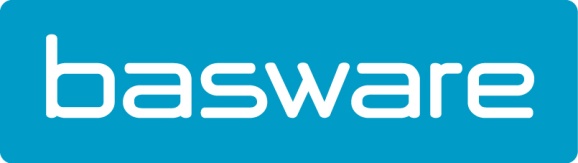 Basware tilt met #SuperFinance financiële administratie naar een nieuw niveauErembodegem, 29 maart 2018 – Basware voorspelt dat bedrijven met #SuperFinance in een meer dan moordend tempo de prestaties van hun financiële administratie opvoeren. #SuperFinance staat voor een cloud-gebaseerde financiële administratie met een effectief purchase to pay-proces waarbij Artificial Intelligence (AI) wordt ingezet.Financiële experts van ‘het nieuwe tijdperk’ kijken gretig uit naar de toekomst. Ze voorspellen dat de combinatie van Artificial Intelligence en het menselijk brein de financiële sector voortstuwt met het vermogen om belangrijke beslissingen te nemen op basis van betrouwbare data."De ‘super charged’ financiële administratie van de toekomst zal technologie ten volle benutten. Gegevens van #SuperFinance kunnen worden geanalyseerd en worden gebruikt als basis voor nieuwe bedrijfsinnovaties. Wanneer financiële administraties goed worden gefaciliteerd, stroomlijnt het de bedrijfsactiviteiten en biedt het 100% zichtbaarheid in de uitgaven met data die zijn verzameld in bijvoorbeeld aanbesteding- en financieringstrajecten. Dit opent de deur voor nieuwe concurrentievoordelen", zegt Teemu Toroi, Head of Data Services bij Basware.Data is de sleutel tot de toekomst; niet alleen door er zo veel mogelijk van te verzamelen, waarbij de zorg voor accuratesse ervan even belangrijk is. Waar veel bedrijven het belang van automatisering in de afgelopen jaren beter zijn gaan inzien, gaat het financiële tijdperk van de toekomst gebruikmaken van complete data die worden verzameld via een groot, open en betrouwbaar handelsnetwerk."Wanneer de belangrijkste data in de geautomatiseerde purchase-to-pay processen van slechte kwaliteit zijn, leidt dit vaak tot inefficiëntie. Als de voornaamste data eenmaal op de juiste plaats staan, komt dit onder meer de betalingsstromen ten goede", besluit Toroi.Over Basware
Basware is een toonaangevend leverancier van P2P oplossingen, e-facturatie en innovatieve financing services. Het commerciële en financiële netwerk van Basware verbindt bedrijven wereldwijd. Basware is tevens het grootste open businessnetwerk wereldwijd en helpt bedrijven -ongeacht hun grootte- te groeien en waarde te creëren door financiële processen te vereenvoudigen en te stroomlijnen. Bedrijven wereldwijd kunnen hiervoor aanzienlijke besparingen realiseren, efficiënter werken en betere relaties met hun leveranciers opbouwen. Meer info via www.basware.comOntdek hoe Basware transacties vereenvoudigt en zakendoen vergemakkelijkt op http://nl.basware.be/ en www.twitter.com/baswarePersinformatie: 
Sandra Van Hauwaert, Square Egg, sandra@square-egg.be, +32 497 25 18 16
Basware: Sharon Sonck, Field Marketing Manager Basware, +32 475 72 00 77